Муниципальное бюджетное общеобразовательное учреждение средняя школа № 11 г.ЛипецкМетодическое пособиеСловарные диктанты 2-4 классыАвтор: учитель начальных классовФилатов Сергей АлексеевичЛипецк-2018г.2 классСловарный диктант №1.Собака, сорока, воробей, ворона, заяц, медведь, корова, лисица, петух, ветер.Словарный диктант №2.Ребята, работа, товарищ, ученик, учитель, дежурный, девочка, хорошо, скоро, суббота.Словарный диктант №3.Город, Родина, русский, язык, карандаш, пенал, тетрадь, посуда,Москва, машина.Словарный диктант №4.Класс, завод, сапоги, лопата, капуста, вдруг, быстро,хороший, учительница.Словарный диктант №5.Одежда, пальто, коньки, мороз, весело, рабочий, берёза, ягода, деревня, молоко.Словарный диктант №6.Народ, Россия, суббота, фамилия, колхоз, деревня, платок,урожай.3 классСловарный диктант №1.Берёза, аллея, болото, горох, земляника, жёлтый, комната, кровать, мебель, обед, пальто, платок, рисунок, ученик.Словарный диктант №2.Библиотека, весело, ветер, город, деревня, завтрак, обед, до свидания, коллекция, коллектив, лестница, магазин, малина, месяц, ноябрь.Словарный диктант №3.Быстро, воробей, ворона, вчера, девочка, дежурный, декабрь, топор, картина, килограмм, лопата, метро, молоко, морковь, огурец, ужин.Словарный диктант №4.Дорога, завтра, здравствуй, картофель, капуста, класс, корабль, корова, молоток, овощи, огород, одежда, октябрь, погода, помидор, потом.Словарный диктант №5.Вокруг, осина, песок, понедельник, праздник, рассказ, сегодня, сентябрь, соловей, сорока, север, тарелка, улица, урожай, учитель, яблоко.Словарный диктант №6.Рисунок, растение, русский, скоро, спасибо, товарищ, чёрный, ягода, лагерь, пшеница, восток, четверг, чувство.4 классСловарный диктант №1.Впереди, правительство, библиотека, аллея, прекрасный, здравствуйте, коллекция, пассажир, жёлтый, костёр, хозяйство, народ, автомобиль.Словарный диктант №2.Вчера, потом, комбайн, командир, шоссе, самолет, жилище, агроном, везде, гореть, революция, около, календарь, горизонт, богатство.Словарный диктант №3.Берег, издалека, шестнадцать, интересный, адрес, вокзал, инженер, директор, восемь, килограмм, электричество, медленно, электровоз.Словарный диктант №4.Электростанция, Россия, расстояние, километр, металл, двенадцать, шофёр, вагон, свобода, победа, экскурсия, корабль, желать.Словарный диктант №5.Газета, налево, направо, чёрный, путешествие, космонавт, слева, справа, аккуратно, сверху, снизу, портрет, салют, сверкать, до свидания.Словарный диктант №6.Семена, хлебороб, аккуратно, вокзал, оборона, одиннадцать, назад, до свидания, дорога, интересный, богатство.Оценка диктанта:«5» - без ошибок«4» - 1 ошибка, 1 исправление«3» - 2 ошибки, 1 исправление«2» - от 3 до 5 ошибок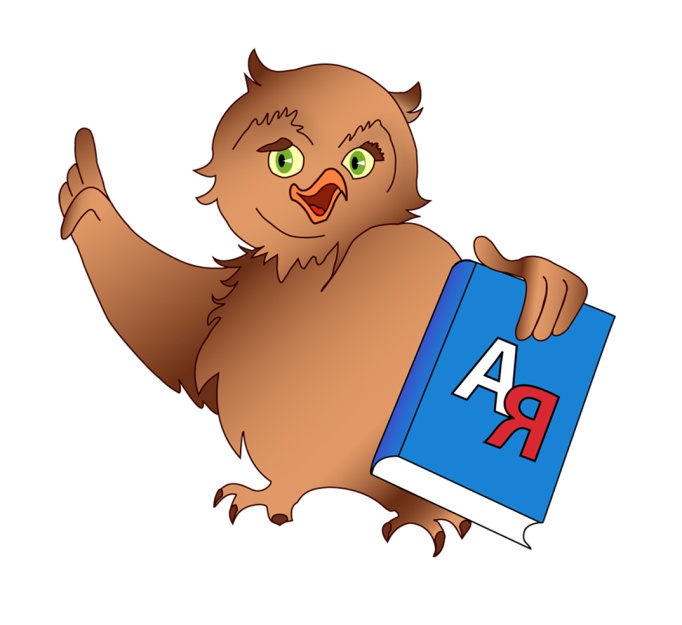 